Об установлении времени для проведения по заявкам зарегистрированных кандидатов, избирательных объединений агитационных публичных мероприятий в форме собраний в пригодных для этого помещениях, находящихся в государственной и муниципальной собственности, для встреч с избирателями при проведении выборов в органы местного самоуправления Бейского района назначенных на единый день голосования 11 сентября 2022 года	В соответствии с пунктами 3, 4 статьи 53 Федерального закона «Об основных гарантиях избирательных прав и права на участие в референдуме граждан Российской Федерации», частями 1(2), 2 статьи  42 Закона Республики Хакасия «О выборах глав муниципальных образований и депутатов представительных органов муниципальных образований в Республике Хакасия» территориальная избирательная комиссия Бейского района постановляет:	1. Установить, что помещения, пригодные для проведения публичных мероприятий, проводимых в форме собраний, и находящиеся в государственной и (или) муниципальной собственности, а также в собственности организации, имеющей на день официального опубликования (публикации) решения (постановления) о назначении выборов в своем уставном (складочном) капитале долю (вклад) Российской Федерации, Республики Хакасия и (или) муниципальных образований Бейского района Республики Хакасия, превышающую (превышающий) 30 процентов, предоставляются собственниками, владельцами указанных помещений по заявкам зарегистрированных кандидатов, избирательных объединений:	- в будние дни – на период времени, не превышающие полутора часов для каждого зарегистрированного кандидата, избирательного объединения;	- в выходные и праздничные дни, не превышающие двух часов для каждого зарегистрированного кандидата, избирательного объединения.	2. Собственникам, владельцам помещений, находящихся в государственной или муниципальной собственности, а также в собственности организации, имеющей на день официального опубликования (публикации) решения (постановления) о назначении выборов в своем уставном (складочном) капитале долю (вклад) Российской Федерации, Республики Хакасия и (или) муниципальных образований Бейского района Республики Хакасия, превышающую (превышающий) 30 процентов, предоставившим помещения зарегистрированным кандидатам, избирательным объединениям для проведения агитационных публичных мероприятий в форме собраний, не позднее дня, следующего за днем предоставления помещения, необходимо уведомить в письменной форме территориальную избирательную комиссию Бейского района о факте предоставления помещения, об условиях, на которых оно было предоставлено, а также о том, когда это помещение может быть предоставлено в течение агитационного периода другим зарегистрированным кандидатам, политическим партиям, по форме (приложение № 1), предусмотренным настоящим постановлением (прилагается).3. Опубликовать настоящее постановление в районной газете «Саянская заря» и разместить в разделе «территориальная избирательная комиссия» на официальном сайте Бейского района Республики Хакасия в сети Интернет.Председатель комиссии					 	С.Н. МистратовСекретарь комиссии							Т.Н. СлободчукРЕСПУБЛИКА ХАКАСИЯТЕРРИТОРИАЛЬНАЯ 
ИЗБИРАТЕЛЬНАЯ КОМИССИЯБЕЙСКОГО РАЙОНА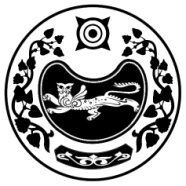 ХАКАС РЕСПУБЛИКАЗЫБЕЯ АЙМАOЫНЫA 
ОРЫНДАOЫТАБЫO КОМИССИЯЗЫХАКАС РЕСПУБЛИКАЗЫБЕЯ АЙМАOЫНЫA 
ОРЫНДАOЫТАБЫO КОМИССИЯЗЫПОСТАНОВЛЕНИЕ ПОСТАНОВЛЕНИЕ ПОСТАНОВЛЕНИЕ 21 июня 2022 годас. Бея№ 33/186-5